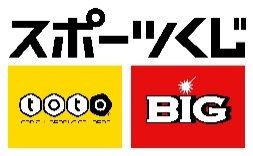 スノーボード（スロープスタイル／ビッグエア）スポーツ団体スポーツ活動第3回スノーボード(SS/BA)教室　スノーボードスロープスタイル大会　参加同意書参加に際しては開催要項の内容を理解し、いかなる補償についても主催者に求めないことに同意します。※本同意書はご記入いただき当日受付でご提出ください申込み専用フォーム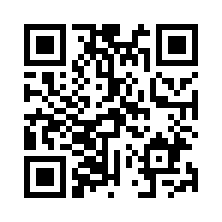 https://forms.gle/QsK2X1ejceqm6ysN8フリガナ参加者指名フリガナ保護者氏名　印　印加入保険証券番号緊急連絡先（携帯など）参加者との関係（　　　　　　　）参加者との関係（　　　　　　　）メールアドレス